   Les œufs de Pâques des CP-CE1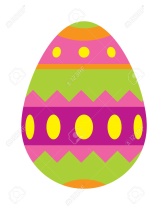 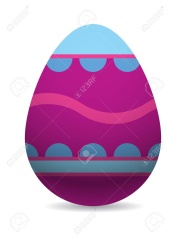 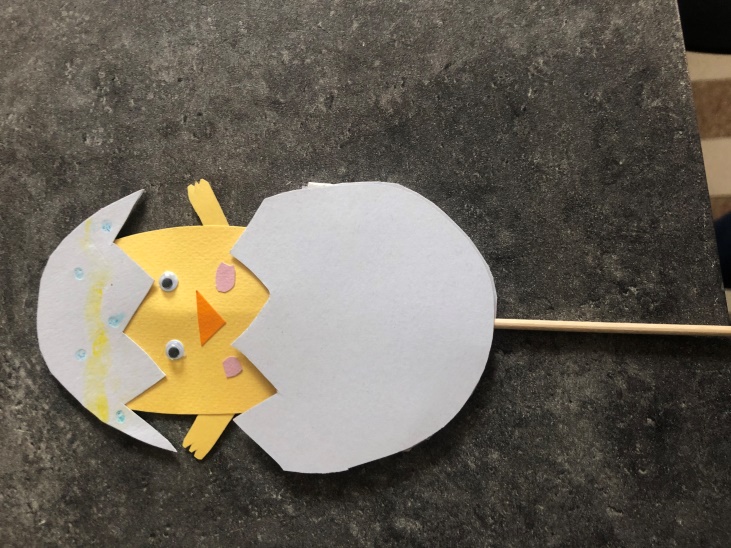 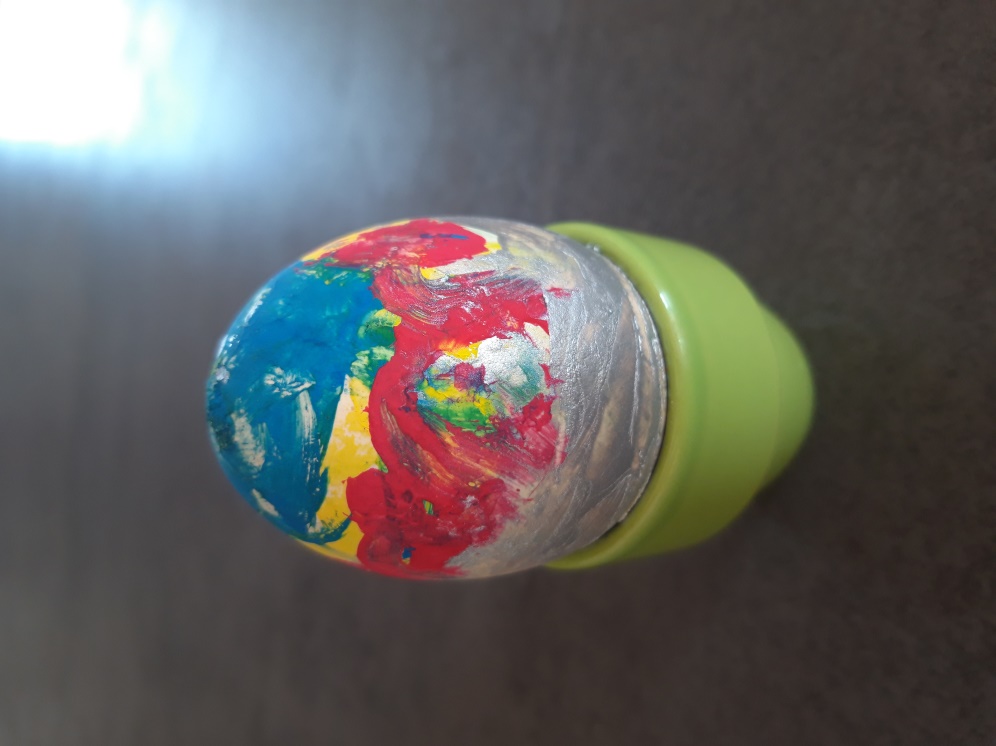 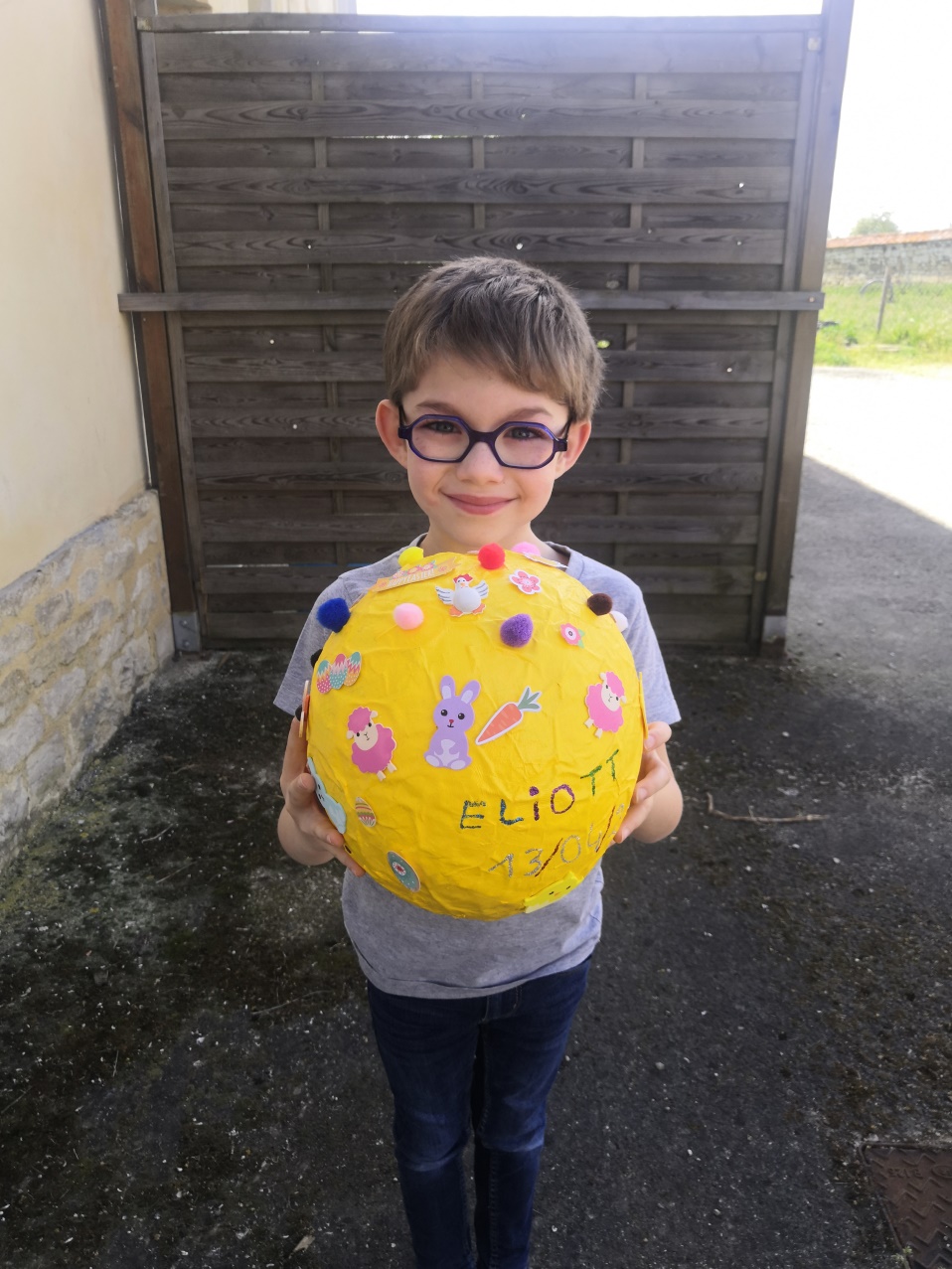 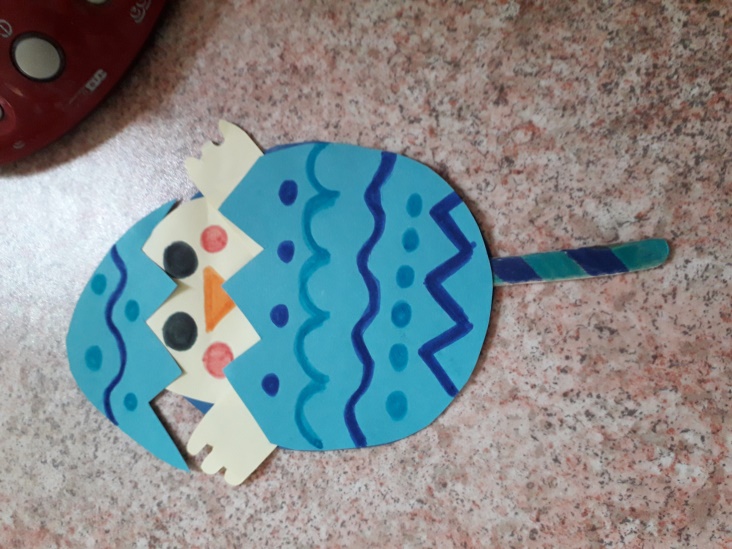 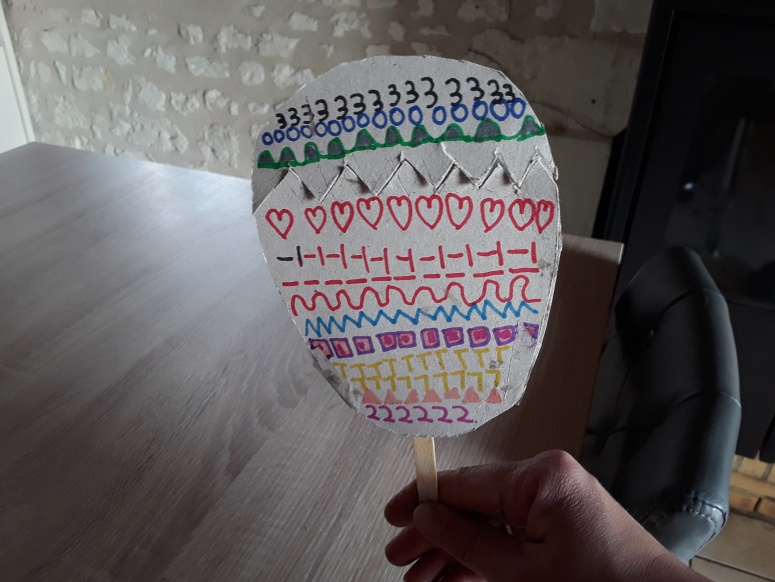 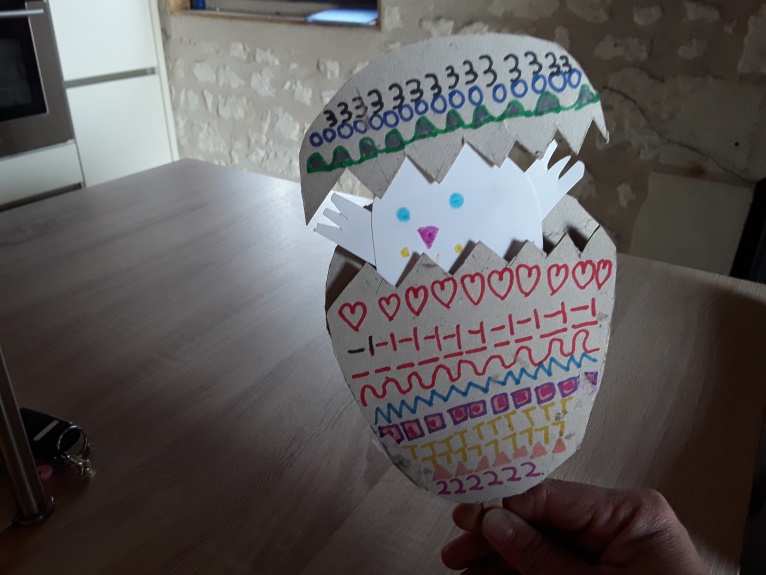 